Landjugend Steiermark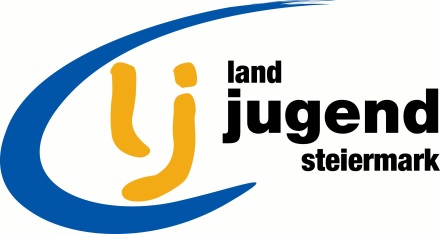 Krottendorfer Str. 81, 8052 Grazwww.stmklandjugend.atlandjugend@lk-stmk.at 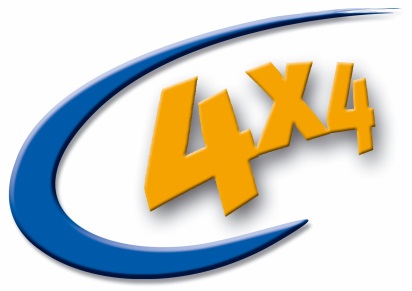 4x4 Landesentscheid23. & 24. April 2016STATION 2:Vielfalt FamilieMax. Punkte: 25Zeitvorgabe: 20 MinutenFamilie in Österreich/Vereinbarkeit von Familie und Beruf  	13  PunkteWie ist die prozentuelle Gliederung von Familien mit Kindern unter 15 Jahren in Österreich? (1,5 Punkte)68 % (63-73 %)	in Ehe17,5 % (12,5-22,5 %)	in Lebensgemeinschaft (unverheiratet)14,5 % (9,5-19,5 %)	alleinerziehendJe 0,5 PunkteIn Österreich erhalten Familien finanzielle Unterstützung aus dem Familienlastenausgleichsfonds. Nennt vier Beispiele für die es Geld aus diesem Fonds gibt! (2 Punkte)FamilienbeihilfeKinderbetreuungsgeldSchüler- und LehrlingsfreifahrtSchulbücherUnterhaltsvorschussKleinkindbeihilfeFamilienhärteausgleichJe 0,5 PunkteWas wird im September zuzüglich zur Familienbeihilfe für Kinder zwischen sechs und 15 Jahren ausbezahlt und wie funktioniert die Antragstellung? (2 Punkte) Schulstartgeld in Höhe von € 100,--Es ist KEIN gesonderter Antrag nötig.Je 1 PunktQuelle: www.help.gv.at (10.4.2016)Erklärt den Begriff KBG und wofür er gedacht ist! (1 Punkt) KBG = KinderbetreuungsgeldFinanzelle Entschädigung für die Betreuungsleistung die Eltern für ihre Kinder und somit für die Gesellschaft erbringen.Je 0,5 PunkteIn Österreich gab es im aktuellen Berichtsjahr 2014/15 8.988 institutionelle Kinderbetreuungseinrichtungen (ohne Saisontagesheime). Ordnet die Erhalter den entsprechenden  Teilen im Kreisdiagramm zu! (2 Punkte) 	Je 0,5 Punkte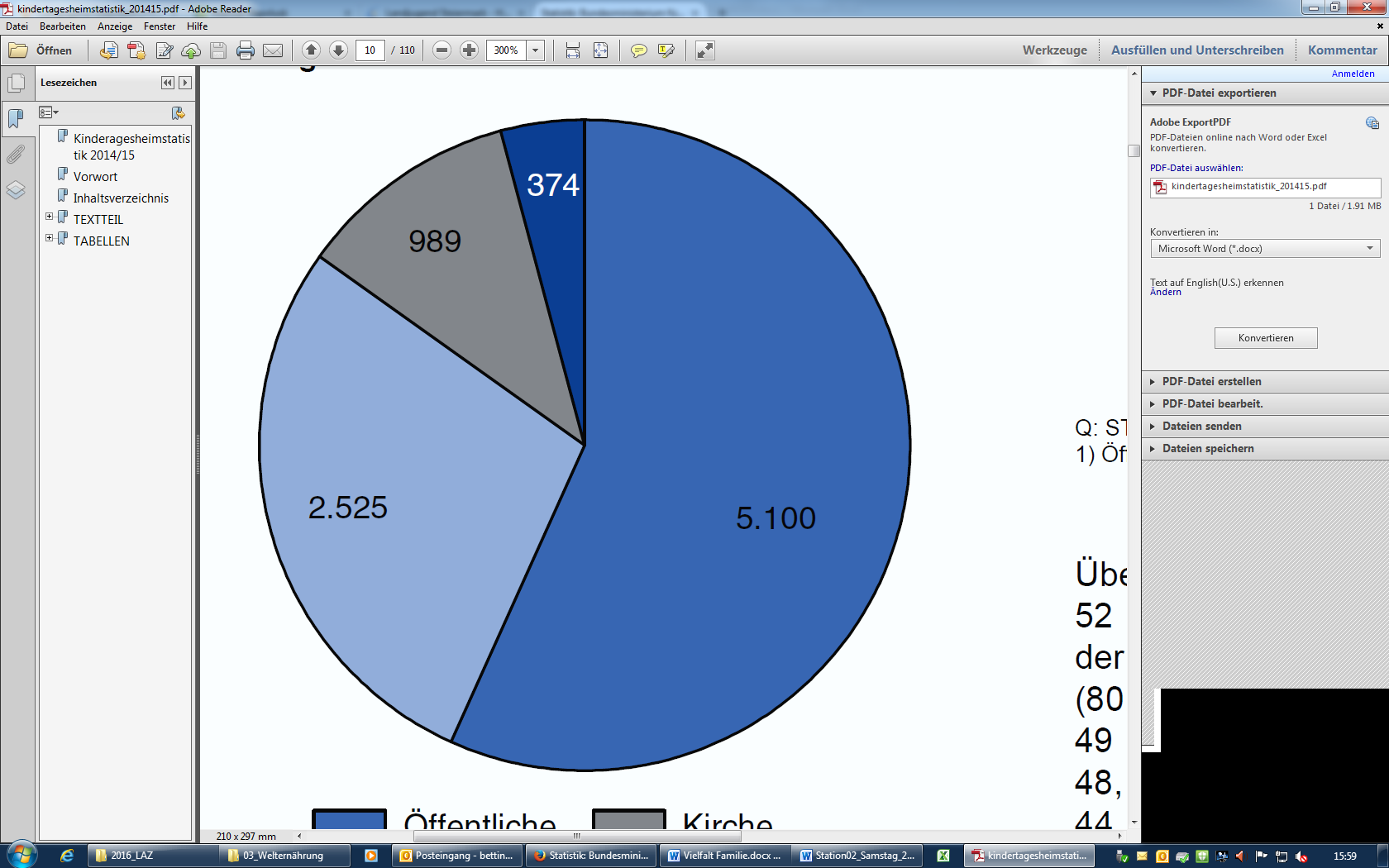 Quelle: https://www.bmfj.gv.at/familie/kinderbetreuung/statistik.html Um was geht es bei den Barcelona-Zielen? (1 Punkt)Ausbau der Betreuungseinrichtungen für Kleinkinder (0 Jahre bis schulpflichtig) in Europa mit dem Ziel nach einem nachhaltigen und integrativen Wachstum.Quelle: ec.europa.eu Was wären zwei Möglichkeiten die laut Mag. Bernhard Baier (Präsident Österreichischer Familienbund) zur Karenzaufteilung oder Neuordnung eingeführt werden sollten? (1 Punkt) GroßelternkarenzKarenz zu einem späteren Zeitpunkt (z.B. Schuleintritt, wenn Kind in einer schwierigen Situation ist)Je 0,5 PunkteWas ist eine Patchwork-Familie? Definiert den Begriff. (1 Punkt)Stieffamilie – mindestens eine Person bringt ein oder mehrere Kinder in eine neue Lebensgemeinschaft mit. Quelle: www.elter-bildung.atDie Familie & Beruf Management GmbH ist mit der Abwicklung eines bestimmten Auditierungsverfahrens betraut, das Unternehmen mit einem umfangreichen Kriterienkatalog dabei hilft, die Familienfreundlichkeit auf den Prüfstand zu stellen, die Ergebnisse von Maßnahmen zu evaluieren und die Familienfreundlichkeit weiterzuentwickeln. Nach Abschluss dieses Audits werden die Unternehmen mittels Gütezeichen ausgezeichnet. Wie nennt sich dieses Audit? (1 Punkt)Audit berufundfamilieQuelle: https://www.bmfj.gv.at/familie/vereinbarkeit-familie-beruf/audit-berufundfamilie.htmlDer Mutter-Kind-Pass schreibt bestimmte Untersuchungen während der Schwangerschaft und Untersuchungen des Kindes während der ersten Lebensjahre vor. Was passiert, wenn diese Untersuchungen nicht bzw. zu spät durchgeführt oder nicht bei der Krankenkasse nachgewiesen werden? (0,5 Punkte)Das Kinderbetreuungsgeld wird halbiertQuelle: https://www.help.gv.at/Portal.Node/hlpd/public/content/8/Seite.082201.html Familienunternehmen  	12 PunkteWelchen prozentuellen Anteil machen Familienunternehmen im österreichischen Unternehmertum aus? (0,5 Punkte)90 % (laut EU Definition)Das WirtschaftsBlatt hat 2015 ein Ranking über die größten Familienbetriebe Österreichs erstellt. Ordnet folgende Familienbetriebe nach ihrer Größe, beginnt dabei mit dem größten! (7 Punkte)Je 1 PunktQuelle: http://wirtschaftsblatt.at/home/nachrichten/oesterreich/familienunternehmen/4741363/Ranking_Die-grossten-Familienunternehmen-Osterreichs Wie heißt das älteste Familienunternehmen in unserer Republik und wann wurde dieses gegründet? (1 Punkt) Romantikhotel „Gmachl“, gegründet 1334Je 0,5 PunkteWie viele Personen sind in Österreichs Familienunternehmen beschäftigt? (1 Punkt) Quelle: WKO Studie 20131,7 Millionen Menschen  Quelle: http://www.lbg.at/static/content/e173427/e183458/file/ger/Familienbetriebe_in_Oesterreich_-_WKO_Studie_2013.pdf Wie viel Umsatz erwirtschaften unsere Familienunternehmen jährlich? (0,5 Punkte) Quelle: WKO Studie 2013251 Milliarden Euro365 Milliarden Euro403 Milliarden Euro497 Milliarden EuroQuelle: http://www.lbg.at/static/content/e173427/e183458/file/ger/Familienbetriebe_in_Oesterreich_-_WKO_Studie_2013.pdfWie kann die Familie Einfluss auf ihr Unternehmen haben? (1,5 Punkte) Stimmrechte Beteiligung an GeschäftsleitungAufsichtsgremienJe 0,5 PunkteQuelle: osb-i.comÖsterreich liegt bei der Anzahl an Familienunternehmen im Europavergleich im Spitzenfeld. Von welchem Land wird diese Liste angeführt? (0,5 Punkte)Deutschland Info: 95 % der gesamten Unternehmen sind FamilienbetriebeQuelle: http://wirtschaftsblatt.at/images/uploads/5/5/d/1570141/Familien_1393935687138234.jpgBezirk:Punkte:Startnummer:Zeit:Platz 1Porsche Holding GmbHPlatz 8Alpla GruppePlatz 12Mayr Melnhof Karton AGPlatz 25Cross Industrie AG (KTM)Platz 33Kapsch Group AGPlatz 62Felbermayr HoldingPlatz 86Pöttinger GmbH